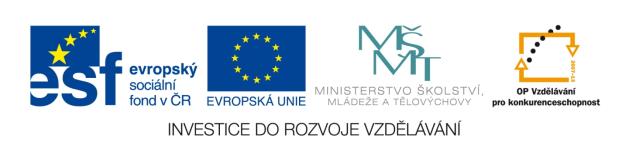 Výukový materiál zpracován v rámci projektuEU peníze školámRegistrační číslo projektu: CZ.1.07/1.4.00/21.2852K daným obrazcům zapiš zlomkem v základním tvaru jejich vybarvenou část.V následujících obrazcích vybarvi danou část.Zdroj vlastní.Autorem materiálu a všech jeho částí, není-li uvedeno jinak, je Klára Křížová.Šablona:         III/2č. materiálu:VY_32_INOVACE_260 Jméno autora:Klára KřížováTřída/ročník:VII.       Datum vytvoření:7. 8. 2013Vzdělávací oblast:Matematika a její aplikaceTematická oblast:ZlomkyPředmět:MatematikaVýstižný popis způsobu využití, případně metodické pokyny:žáci zapíší zlomkem vybarvenou část obrazce a ve druhé části naopak vybarví danou část v obrazciKlíčová slova:zlomek, část celku Druh učebního materiálu:pracovní list